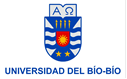 PROGRAMA DE EXTENSIÓN RELEVANTECONVOCATORIA - CONCURSO 2023Pauta de evaluación para la admisión de Programas de Extensión Relevante5 puntos10 puntos15 puntosTotal puntosLa coherencia en la formulación del proyecto con respecto a los objetivos planteadosNo existe coherenciaMedianamente coherente Muy coherente Cantidad de actividades diseñadas para lograr el o los objetivos planteados23 - 45 +Cantidad de Facultades involucradas23 - 45+Cantidad de alianzas con actores externos para la ejecución 1-23 - 45+Cantidad de segmentos considerados (públicos objetivos diferentes)1-23 - 45+Impacto esperado(direccionalidad)Permite aportar al desarrollo de la Región en algún aspectoPermite aportar al desarrollo de la Región en  varios aspectosLos resultados impactarán en programas y mallas curricular y en otros aspectosParticipación de estudiantes como colaboradores en las siguientes categorías: pregrado, postgrado y ex alumnos titulados1 categoría2 categorías3 categoríasDiseño de un Plan de comunicacionesComprobables  Solo medios internosMedios internos y un externo (radio, etc.)Medios internos y más de un externo  (radio y prensa, etc.)% del presupuesto total gestionado con aportes externos a la UBB10 a 20 %21 a 25%26 + %TOTAL PUNTOSTOTAL PUNTOSTOTAL PUNTOSTOTAL PUNTOS